SWMA Professional Development Committee (PDC)2022 Annual Meeting AgendaMr. Paul Floyd, Committee ChairLouisianaINTRODUCTION The PD Committee will address the following items in Table A during the Interim Meeting.  Table A identifies the agenda items by reference key, title of item, page number and the appendices by appendix designations.  The first four digits of an item’s reference key are assigned from the Subject Series List.  The acronyms for organizations and technical terms used throughout the agenda are identified in Table B.  In some cases, background information will be provided for an item. The fact that an item appears on the agenda does not mean it will be presented to National Conference on Weights and Measures (NCWM) for a vote.  The Committee will review its agenda and may withdraw some items, present some items for information meant for additional study, issue interpretations, or make specific recommendations for change to the publications identified which will be presented for a vote at the Annual Meeting. The Committee may also take up routine or miscellaneous items brought to its attention after the preparation of this document.  The Committee may decide to accept items for discussion that are not listed in this document, providing they meet the criteria for exceptions as presented in Section H of the introductions to Handbook 44 and Handbook 130.  The Committee has not determined whether the items presented will be Voting or Informational in nature; these determinations will result from their deliberations at the Interim MeetingAn “Item Under Consideration” is a statement of proposal and not necessarily a recommendation of the Committee. Suggested revisions are shown in bold face print by striking out information to be deleted and underlining information to be added.  Requirements that are proposed to be nonretroactive are printed in bold faced italics. All sessions are open to registered attendees of the conference.  If the Committee must discuss any issue that involves proprietary information or other confidential material; that portion of the session dealing with the special issue may be closed if (1) NCWM Chairman or, in their absence, NCWM Chairman-Elect approves; (2) the Executive Director is notified; and (3) an announcement of the closed meeting is posted on or near the door to the meeting session and at the registration table.  If possible, the posting will be done at least a day prior to the planned closed session.Note: It is policy to use metric units of measurement in publications; however, recommendations received by NCWM technical committees and regional weights and measures associations have been printed in this publication as submitted.  Therefore, the report may contain references to inch-pound units.Education	EDU SeriesProgram Management	PMT SeriesOther Items	OTH SeriesEDU – EDUCATION………………………………………………………………………………………………	2911EDU-1	I	Professional Certification Program	291EDU-2	I	Training	295EDU-3	I	Instructor Improvement	301EDU-4	I	Recommended Topics for Conference Training	303PMT – PROGRAM MANAGEMENT	305PMT-1	I	Safety Awareness	305PMT-2	I	Skimmer Education Task Group	307AppendicesA	EDU-2: Summary of NIST OWM Trainining Conducted in 2019	A312B	EDU-2: NIST OWM Training - Future Plans	B314EDU – EDUCATIONEDU-1	I	Professional Certification ProgramThe NCWM offers nine professional certification exams and two basic competency exams.  The certification exams include Retail Motor Fuel Dispensers, Vehicle-Tank Meters, Small Capacity Scales, Medium Capacity Scales, Large Capacity Scales, Precision Scales, LPG and Anhydrous Ammonia, Price Verification and Basic Package Checking.  Reporting on the Precision Scales exam begins this year.  The competency exams include Basic Weighing Devices and Basic Liquid-Measuring Devices.  Professional certifications must be renewed every five years and NCWM notifies candidates whose certificates have expired.Proctoring was initiated as a first step towards accreditation of the certification program.  Each organization is required to register the proctors they intended to use.  Proctor qualifications are different for basic competency exams and professional certification exams so two lists of proctors are maintained.  To eliminate conflicts of interest, proctors for professional certification exams must not be immediate supervisors of the candidate. Virtual proctoring was initiated in May 2021 and offered at no cost to members through the end of December 2021.The requirements for proctors are posted on the NCWM website at https://www.ncwm.com/proctoring. Guidance for virtual proctoring can be found on the same webpage and more detailed information, including a helpful YouTube video on preparing for proctoring can be found on the ProctorU website at https://support.proctoru.com/hc/en-us/articles/360043565051-Exam-Day-What-to-Expect-.  Number of States with Proctors and number of Proctors. (As of November 2021)Proctors per state – Basic Competency Exams: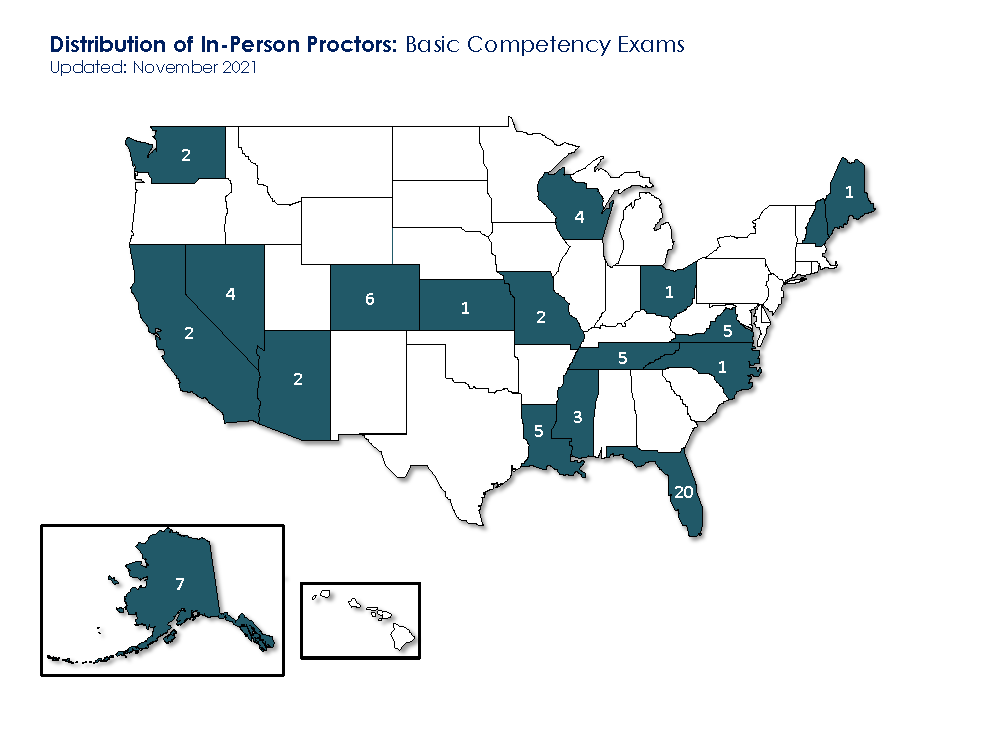 Proctors per state – Professional Certification Exams: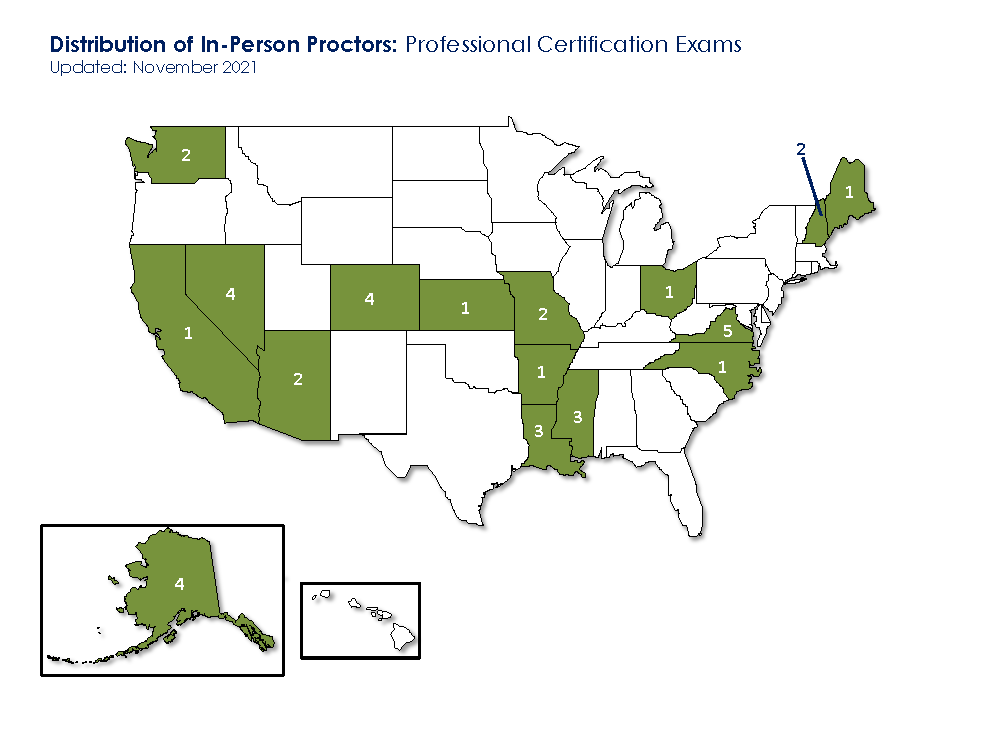 The table below shows the number of virtual and in-person proctored tests completed in FY 20-21.Status of Current TestsThe NCWM has issued 1168 professional certificates over the past ten years of the Professional Certification Program and 1212 since program inception through September 30, 2021.  Of the certificates issued, twelve have been issued to individuals in the private sector.  There has been a significant decline in participation in the program.  It appears that the decline coincides with the requirement to proctor exams and the pandemic. Some of the certificates have reached their 5-year expiration and certificate holders will need to seek recertification.  Several certificates were extended by the Board of Directors to September 2021 to accommodate the difficulties associated with the pandemic. NCWM Professional CertificatesThe table below shows the number of certificates awarded over the past ten years and the cumulative total since program inception.The table below shows the states using the professional certification program and the number of certificates earned since program inception and includes expired certificates.  The Committee applauds these states and encourages increased use of the certification program.NCWM Basic Competency CertificatesThe table below shows the number of basic competency certificates awarded since program inception.The table below shows those states with individuals holding a basic competency certificate.  The Committee applauds these states and encourages increased use of the certification program nationwideNCWM Meeting Comments:NCWM 2022 Interim Meeting:  The 2022 Interim Meeting was held in an in-person and online hybrid meeting format. Mr. Jerry Buendel (Certification Coordinator) briefed the members on the results of the FY 21 certification program.  He also suggested that the members consider using NCWM to administer their service agent exams.  He noted that NCWM has over 1100 questions in the test bank that can be used to build exams and suggested that NCWM could host state specific regulatory questions in their database to use in the exams.  Mr. Buendel stated that he has spoken to service companies that would welcome the opportunity to take a licensing exam that was acceptable to several states.  He indicated that he is available to discuss the possibilities with interested jurisdictions.  No comments were heard during the open hearing.The members reviewed the post exam surveys provided by NCWM during the committee agenda review on January 9, 2022.NCWM 2022 Annual Meeting:  During the 2022 Annual Meeting an updated presentation was provided by Mr. Jerry Buendel, (Exam Coordinator).  Mr. Buendel requested volunteers to write questions for two new exams and to begin a process to make use the NCWM certification program resources for service agent examinations.  Tim Chesser (Arkansas) inquired on how to require service agents to participate in exams.  He asked if language could be added that would require service agents to take exams.  Vince Wolpert (Arizona) commented regarding the possibility of states being able to tailor exam questions to fit the needs of individual states.  Cheryl Ayer (New Hampshire) noted that service agents are not prepared to take exams furnished by the state.  Mrs. Ayer also wanted to know if there is a formula for the percentage of questions on identified topics throughout an exam, and how the questions are distributed in each exam.  Several states contacted Mr. Buendel after the hearings and indicated an interest in using NCWM resources for service agent exams.  Jay Draper (Washington) suggested that incorrect questions be identified at the conclusion of an exam.  Don Onwiler (NCWM) stated that test takers are able to contact NCWM to receive feedback on exam results regarding areas of knowledge need improvement.  During the committee meeting after the open hearings there was consensus among the members to provide feedback to the test takers along with their test score.  The feedback could be designed to identify areas where the test takers failed.  Suggestions included citing the sections of the handbook or indicating the module learning objectives associated with the missed questions.Regional Association Comments:WWMA 2021 Annual Meeting:  David Aguayo, San Luis Obispo County, CA requested additional comments from the region regarding Registered Service Agent (RSA) exams for agents who service multiple jurisdictions through the testing program offered by NCWM. Mr. Kurt Floren, Los Angeles County, CA commented that RSA exams are tailored to California state laws and regulations for the regions they service, and the exams through the NCWM are more general. He suggested that while some of the core information should be consistent across exams, perhaps there should be a section or sections that allow for information specific to the various jurisdictions. Cadence Matijevich, NV, agreed with Mr. Floren’s comments. Both acknowledged that certification and proctoring requirements would complicate the more individualized approach but is worth consideration. Mahesh Albuquerque, Co, commented that the RSA exams should cover only information that agents will need to conduct their business and not extraneous or additional questions not related to their applications. Mr. Albuquerque generally supports the concept Mr. Floren and Ms. Matijevich suggested. The Committee recognizes the importance of developing certification programs for RSAs through the NCWM testing program. The Committee recommends the NCWM Board of Directors support efforts to organize a task group to further analyze and develop an action plan to move forward with a national RSA certification programSWMA 2021 Annual Meeting:  The PDC heard no comments on this item and recommends this item remains informational.NEWMA 2021 Interim Meeting: No Comments were heard during open hearings. The committee expressed appreciation for the ongoing efforts of the NCWM Professional Certification Coordinator. The committee chair provided membership with an update on available exams, and exams under development.  Membership was also updated regarding available remote proctoring for professional certification and basic competency exams.CWMA 2021 Interim Meeting:  Mr. Doug Rathbun (IL) provided information regarding college courses have a process for proctoring exams online in which the individual uses his/her phone to scan a room to demonstrate that no cheat sheets or other materials are available.  He indicated this may be beneficial tool to use for the Professional Certification Program.  Mr. Loren Minnich (KS) representing the Board of Directors indicated they are close to having an online proctoring option.  Some beta testing has been done and the process is similar to what Mr. Rathbun described.  Once the details are complete, it should be an easy process to have online proctoring capabilities.EDU-2	I	TrainingThe purpose of this item is to share best practices and approaches to training in response to the broad training needs of weights and measures jurisdictions and to serve as a link to various training materials on the web.At the 2022 Interim Meeting, Mrs. Tina Butcher (NIST OWM) provided the following “Summary of NIST OWM Training Conducted in 2021.”  Mrs. Butcher also provided an update on plans for OWM training in 2022 and other work underway at NIST to assist weights and measures jurisdictions and industry with legal metrology training.The following includes a summary of training-related activities in each NIST OWM Program along with an update on some of OWM’s general work in developing and providing legal metrology training.Laboratory Metrology ProgramThe following summarizes activities in the NIST OWM Laboratory Metrology Program:General.  All Laboratory Metrology Program training classes were conducted virtually in 2021, with a total of 16 sessions and 407 students.  The Lab Administration Workshop for laboratory metrologist was converted from an in-person format to virtual.Regional Metrology Association Training.  All regional measurement assurance program (RMAP) training was conducted virtually in 2021.  After two years of virtual sessions, the Laboratory Metrology Program plans to resume in-person RMAPs in 2022.  OWM is holding abbreviated Fundamentals of Metrology Training at the end of SEMAP and WRAP in 2022.  This abbreviated training is specially designed for metrologist who took OWM’s online Fundamentals of Metrology courses in 2020 and 2021 and will fill the gap between the online course and OWM’s regular, in-person Fundamentals course.Laboratory Metrology Program Training in 2022.  The Laboratory Metrology Program is excited to begin opening its doors for in-person training at NIST.  OWM received a waiver from NIST’s Office of Safety, Health, and Environment to hold small (limited to 4 participants), in-person classes starting January 31, 2022.  Preference will be given to metrologist from State/Local weights and measures programs for this in-person training.  Additional participants will be included in this training via a virtual format, thus creating a hybrid classroom environment.Laws and Metric ProgramGeneral.  The Laws and Metric Program conducted 27 webinars on topics related to “Laws and Regulations” in 2021, this included 6 different topic areas as outlined in the tables above, with 27 sessions and 1121 students.  These courses were offered on a frequency based on the level of demand, but no less than once per quarter during the year.  A new webinar topic was added in June 2021 titled “LPG (Propane) – Verifying the Net Contents of 20 lb Cylinders – Part 1.”  This new webinar is part of a series of three webinars.  Part 2 and Part 3 of this series are being further developed and will be offered later in 2022.The Laws and Metric Program also conducted 6 webinars on the topic of “Metric Education;” this included 6 sessions as described in the tables above with 47 students.“In-person” classes have been postponed until further notice, but options are being explored for different training options until in-person classes can resume.Legal Metrology Devices ProgramGeneral.  No webinars were presented by the Legal Metrology Devices Program (LMDP) in 2021.  However, several new webinars/courses are in development:Reference Scale Verification for Gravimetric TestingElectric Vehicle Fueling Systems Inspection and TestingRetail Motor-Fuel Dispensers Inspection and TestingAs with the Laws and Metric Program, “in-person” classes for field inspection applications have been postponed until further notice.  However, the Legal Metrology Devices Program is exploring options for “hybrid” and “blended” class formats, which may combine virtual sessions with limited in-person options.  The Legal Metrology Devices Program plans to implement “information hour” type educational sessions in 2022 patterned after those used in the past by the Laboratory Metrology Program.  These sessions will focus on presenting information on a few select topics, followed by a question and answer session.  Topics will be selected from questions OWM has received from officials and industry on various field inspection issues and new inspection areas in the marketplace.  OWM will also solicit ideas from the community on future topics.  OWM technical staff members Lisa Warfield and Rick Harshman will be developing a format, timeline, and initial topic areas for these sessions.The LMDP also plans to expand available informal learning tools targeted toward field inspection topics.  This includes adding to existing tools such as study guides, examination procedure outlines, field manuals, and videos as well as exploring the development of new tools such as checklists and frequently asked questions to assist in field inspections.General – OWM TrainingMrs. Butcher summarized the following statistics for OWM’s 2021 training as follows:50 classes presented virtually in Lab Metrology and Laws & Metric Programs1575 total number of studentsTraining includes regulators and industry and an increased interest from international participantsMrs. Butcher provided an overview of OWM’s training looking forward in 2022.  She noted that OWM is beginning to consider options for returning to in-person training.  This may begin with limited in-person participants such as provided by the Laboratory Metrology Program onsite at NIST and expanding to include hybrid and blended options involving both virtual and in-person participants.In-person options will be dependent on pandemic conditions and consider the conditions at the site where training will be conducted as well as travel restrictions that may apply to trainers and students.  The impact of social distancing requirements on classroom size and configuration and ability to present to groups may also impact training.  OWM will continue to reassess these options as the pandemic situation continues to evolve.While OWM fully plans to resume offering in-person training courses when conditions permit, Mrs. Butcher reported, OWM has no intention of eliminating, virtual training options.  OWM has reached a significantly larger number of students with virtual training and students who have never had the opportunity to attend NIST OWM training in the past have been able to access training because of the virtual format.  Virtual training also offers advantages of flexibility and reduced costs to learners as well as trainers and makes offering multiple sessions of a given course more practical.OWM plans to expand virtual training to include additional topics on field inspection, particularly on device-related topics and will actively explore “hybrid” and “blended” learning options.  This might include options such as:Some students attend virtually and some attend in-person;Some portions of class are presented in an in-person format (with smaller size classes) and some portions of class are presented virtually (with larger class sizes); andExploring “synchronous” and “asynchronous” formats enhanced with pre-recorded lecture and/or video.These options will likely continue even after OWM returns to in-person training.OWM will also be experimenting with available technology and tools to best incorporate elements of “hands on” in field inspection training, recognizing the importance of that “hands on” or “experiential learning” component for field inspection work.Mrs. Butcher has previously shared plans at NIST to create a “Virtual Training Studio.”  She reported this project is well underway with significant monetary and facility support from OWM’s parent operating unit, the Physical Measurement Laboratory.  This will include outfitting a virtual training space in NIST OWM offices for delivering virtual training and hosting web-based meetings such as work groups and standards development sessions.  This “studio” will result in a mid-level space for:Conducting virtual training;Conducting live demonstrations;Video recording and editing;Enhancing livestream capabilities;Hosting and/or participating in virtual meetings as individuals or as a group; andEnable high levels of interactivity with off-site participants with capability to concurrently, view remote participants.OWM is presently conducting a bid process for the design and build of the studio.  This studio will also enhance OWM’s virtual training events and its capability to develop training videos.Mrs. Butcher reported OWM recently posted a position (which will be shared with another NIST division) for an Audio Visual Production Specialist to oversee these activities targeted in the Virtual Studio project.  OWM is excited to fill this position and further extend OWM’s ability to provide virtual training events as well as enhance both virtual and in-person training.Mrs. Butcher reported that OWM trainers are actively participating in their own professional development through participation in a variety of training courses and activities focused on enhancing their abilities in training design, development, and delivery, with particular emphasis on virtual and hybrid training venues.Mrs. Butcher will continue to provide updates to the Committee and NCWM members at future meetings about available OWM training and future training plans.  In the meantime, she reminded those interested in OWM training, to periodically consult the OWM Calendar of Events for upcoming training at the following link on the OWM website:https://www.nist.gov/pml/weights-and-measures/about-owm/calendar-eventsNIST OWM looks forward to continued work with the weights and measures community to develop and implement training to assist weights and measures officials and service personnel in their continued professional development.NCWM Meeting Comments:NCWM 2022 Interim Meeting: The 2022 Interim Meeting was held in an in-person and online hybrid meeting format.  Ms. Tina Butcher (NIST OWM) gave a presentation on EDU -2. Information was provided on NIST Office of Weights and Measures (OWM) trainings offered in 2021 along with upcoming trainings in 2022 as outlined above.  Updates to the laboratory metrology program, laws and metric program, legal metrology device program, and field inspection trainings through NIST OWM were provided. Ms. Butcher provided comments on possible in-person training with class sizes limited to four (4) persons. NIST OWM is exploring hybrid-learning options, the possible offering of videos and on demand trainings to meet future training needs. Ms. Butcher reported NIST OWM is in the process of creating an on-site training studio to enhance virtual training and production of training videos.No comments were received during the open hearings.NCWM 2022 Annual Meeting:  During the 2022 Annual Meeting open hearings, an updated presentation was given by Ms. Tina Butcher (NIST OWM) on NIST training activity.  The updates will appear in the final report.  Charles Stutesman (Kansas) expressed his desire to increase the availability of device specific training for field inspectors in the regions.  He feels that more training should be facilitated by NCWM for field inspectors.  Ken Ramsburg (Maryland) suggested more training be available specifically for device types and handbooks.Regional Association Comments:WWMA 2021 Annual Meeting:  Ms. Tina Butcher, NIST OWM, commented that NCWM PDC has requested a summary of NIST trainings each July. A list of trainings from 2019 is included in agenda for this Annual meeting. She commented that online training is ongoing, but no in-person training is currently being conducted. She anticipated that in-person trainings would be offered in the future. While online training has been especially valuable during the pandemic, the Committee looks forward to the offering of in-person trainings.SWMA 2021 Annual Meeting:  The PDC heard no comments on this item and recommends this item remains informational.NEWMA 2021 Interim Meeting:  Ms. Tina Butcher (NIST OWM) gave a brief update from NIST OWM.   NIST is not currently offering any in person training at this time and there are no in person trainings on the schedule. NIST has been able to offer numerous virtual web-based trainings to jurisdictions in both the metrology and legal metrology devices fields.  She also commented on the great progress taking place on the training studio being planned by NIST which will enhance the availability and quality of virtual trainings that can be offered. Mr. David Sefcik (NIST OWM) gave an update of the NIST training studio.  He stated that great progress is being made in moving this forward. There is full commitment and support from NIST management, and all equipment has been purchased.  NIST is waiting on a remodel of the building which may take 1-2 years, however that does not prevent NIST staff from working and practicing with the purchased equipment.  The goal is to improve the quality and availability of virtual web-based trainings that can be offered, and this will continue to be a work in progress.CWMA 2021 Interim Meeting:  Ms. Tina Butcher (NIST OWM) provided an update from NIST indicating that all training is currently being done virtually but will resume in-person once pandemic restrictions have been lifted. She noted that each July the NCWM PDC has requested a summary of NIST OWM training for the prior calendar year.  A summary of OWM’s 2020 training is included in the CWMA’s agenda along with a breakdown of training provided in each of the three OWM programs which provide training.  Ms. Butcher informed the committee that NIST will provide an update on a summary of trainings for a calendar year. Currently, three of the four training programs within the OWM provide virtual training. Ms. Butcher indicated that Laboratory Metrology may be the first to return to in-person training but is currently exclusively virtual and will keep a virtual presence in the future in addition to in-person trainings. She informed the committee the Legal Metrology Devices Program does not do webinar-based trainings but did develop study guides and other resources for study and skill development.  NIST has been working to create a virtual training studio to host webinars and create videos to be used for trainings and is expected to be complete in the next year and half.  Ms. Butcher encouraged members to look for training opportunities frequently as the list of available trainings is updated regularly on NIST’s website. Mr. Charles Stutesman (KS) commented that he appreciates the work of the NIST trainers but has realized the pandemic has brought to light that certain trainings are needed that cannot be done virtually such as vehicle scale, LPG bulk truck, etc. Mr. Stutesman indicated he would like NCWM to begin developing training programs utilizing the subject matter experts found within its membership.  He reminded the committee of the distinction between professional certification and trainings and would like the PDC to move forward with generating training materials. Mr. Mike Harrington (IA) complimented the NIST trainings that have been made available, specifically mentioning the Evidence Search and Seizure class, which he recommends to all inspectors.  He also agreed that in-person training offers things that virtual trainings cannot. Mr. Doug Rathbun (IL) indicated that during the CWMA executive meeting it was made known the CWMA has a fair amount of funds available that may be utilized for in-person training within the Central region. Ms. Tina Butcher (NIST OWM) concurred with previous commenters that there is a lot of expertise in the community and that a vast amount of training is provided informally, and informal training holds a critical place in professional development.EDU-3	I	Instructor ImprovementThe Committee has reiterated multiple times in the past that the responsibility for the training employee rests with individual organizations (weights and measures jurisdictions and industry alike).  While NIST and other training providers offer excellent sources of training and training materials, organizations must develop and manage their own training programs, including developing trainers; establishing individual development plans for employees; and identifying strategies for continually assessing and responding to training needs.  The Committee recognizes that NIST OWM cannot possibly train all weights and measures inspectors in the country.   The state and municipal jurisdictions have ultimate responsibility for training and qualifying their personnel.  To fulfill this responsibility, jurisdictions should be making individual plans to maintain or bolster their training efforts.  NIST OWM should be viewed as one vital resource to support that effort.  The Professional Development Committee is another resource.  The Committee has created and posted on its website, the “Body of Knowledge” to establish uniform learning objectives for weights and measures professionals.  In addition, the Committee has posted a Model Field Training Program document on its website.  This program outlines methods to evaluate and document training and offers guidance on training new inspectors and taking steps to ensure their ongoing development.NIST OWM has also provided ongoing contributions to assist the community in the development of instructors.  OWM has provided legal metrology training for weights and measures jurisdictions and industry for many years but does not have the resources to respond to the numerous training requests it receives.  OWM has long recognized that there are many individuals with extensive legal metrology experience who have the skills needed to provide this type of training.  OWM hopes to continue to draw from this pool to develop trainers who can present schools with NIST, thus leveraging NIST resources; providing more timely classes; and providing a way to more broadly share the valuable expertise these individuals possess.  In the past ten years, NIST OWM has taken on more field inspection classes than it would otherwise be able to do because of the co-instructors drawn from its current pool of trainers.  Mrs. Tina Butcher (NIST OWM) has regularly updated the Committee on instructor development work by NIST OWM.See the Committee’s past reports for background information on this item along with other details on available tools for trainer development and NIST OWM’s efforts and partnership with the NCWM to continue this work.NCWM Meeting Comments:NCWM 2022 Interim Meeting: The 2022 Interim Meeting was held in an in-person and online hybrid meeting format.  Mrs. Tina Butcher (NIST OWM) gave a presentation on EDU-3.  She reported no new work was done by NIST in the area of instructor improvement in 2021.  This was solely due to pandemic-related interruption of in-person NIST OWM training events.  The NIST OWM plans to continue collaboration efforts with external trainers in 2022. As noted during past updates, Mrs. Butcher emphasized that OWM sincerely appreciates the time and resources committed by these trainers and their organizations in support of this important partnership and the expertise that these trainers bring to NIST training events and looks forward to continued collaboration.  OWM will continue to provide the Committee with updates on its progress as well as continue to collaborate with and support the Committee in its work.No comments were received during the open hearings.NCWM 2022 Annual Meeting:  During the 2022 Annual Meeting, an update was provided by Ms. Tina Butcher (NIST). The update will be included in the final report.  Doug Rathbun (Illinois) thanked NIST for the training that has been provided.  Vince Wolpert (Arizona) acknowledged how the available training has contributed to his success in furthering his career as a regulator. Mr. Wolpert suggested training could be made available that utilizes a hybrid model with NIST contributing to the virtual component of the training, while combining with local instructors adding an in-person element to the training.  Cheryl Ayer (NH) pointed out some of the virtues of virtual and hands on training.  Mrs. Ayer noted that students may have different levels of knowledge.  Elements of virtual training may be more beneficial to some learners, as modules could be repeated or replayed while other students may prefer the hands-on elements of in person instruction.Regional Association Comments:WWMA 2021 Annual Meeting:  During the 2021 WWMA Annual Meeting the following comments were received:Ms. Tina Butcher, NIST OWM commented that they work continuously throughout the year to develop new trainers. She reports that they intend to return to full cooperation with training partners post-pandemic. Ms. Butcher further commented that she appreciated the efforts of all regional support training throughout the year.The Committee continues to support the efforts of NIST and their training partners.SWMA 2021 Annual Meeting:  The PDC heard no comments on this item and recommends this item remains informational.NEWMA 2021 Interim Meeting:  No Comments were heard during open hearings. Due to ongoing COVID related restrictions there has not been much activity on this item. CWMA 2021 Interim Meeting:  Ms. Tina Butcher (NIST OWM) provided a brief update on NIST OWM activities in the area of “Instructor Improvement.”  Because OWM’s Instructor Training Program is largely structured around in-person training events, little has been done in this area since the restrictions imposed by the COVID-19 pandemic on OWM’s offering of in-person training.  Ms. Butcher indicated that OWM remains fully committed to supporting instructor training and expects to resume this collaborative work once in-person training resumes.  OWM is also considering whether there might be opportunities to collaborate with its current corps of co-instructors in a hybrid format, possibly including virtual training for portions of a class in conjunction with a hands-on training portion conducted by co-instructors in their areas.  She expressed continued appreciation to these trainers for sharing their time and expertise and to their administrators for allowing them to devote time in support of this program.  Mr. Charles Stutesman (KS) commented he would like to see the conference utilize the persons that have completed the train the trainer programs and have been determined as subject matter experts to conduct trainings.  He indicated that using those subject matter experts in that way will help fill the gaps in areas that have been exposed as in-person training needs due to the pandemic and travel restrictions.EDU-4	I	Recommended Topics for Conference TrainingThe Board of Directors has charged the Committee with recommending appropriate topics for the technical sessions at future annual meetings.  The Board of Directors asks the PDC to review and prioritize possible presentation topics and to submit those to the NCWM Chairman.  The Chairman will coordinate with NCWM staff to secure presenters.The following is a list of technical presentations made at the NCWM since 2009.  Presentations given since 2010 are available at .Planning and Coordinating a National Market Place Survey (Ms. Rachelle Miller, WI, 2017)The Life Cycle of Petroleum from Well to Retail (Mr. Prentiss Searles, API 2017)The United States Mint at Denver – Gold, Coins and Embezzlement (Mr. Thomas Fesing, 2016)Understanding Transportation Network Systems (Ms. Andrea Ambrose Lobato, Lyft and Mr. Bob O’ Leary, Uber 2016) Regulatory Consideration for Legalized Marijuana (Ms. Julie Quinn, MN, and Mr. Nick Brechun, CO, 2016)Motor Oil Quality Violations (Mr. Tom Glenn, Petroleum Quality Institute of America, 2014)Making Sense of Electronic Receipts (Mr. Justin Hotard, Vice President and General Manager, NCR Corporation, 2014)LNG & CNG Motor Fuel – A Technical Briefing from Industry (Mr. Doug Horne, President CVEF, Mr. Zack Wester, Blu, Mr. Jeff Clarke, NGVA, 2014)Taximeter Technology Advancements (Mr. Matt Daus, International Association of Transportation Regulators, 2013)Advanced Vehicles and Fuel Quality (Mr. John M Cabaniss, Jr., Association of Global Automakers, 2013)Economic Justification and Demonstrating Value of Weights and Measures (Mr. Tim Chesser, Arkansas Bureau of Standards, 2012)Conducting Effective Marketplace Surveys and Investigations (Ms. Judy Cardin, Wisconsin Weights and Measures, 2012)Public Relations and Customer Service as Regulators (Mr. Doug Deiman, Alaska Division of Measurement Standards/CVE, 2012)An Overview of Unit Pricing in the United States (Mr. David Sefcik, NIST OWM, 2011)Grocery Unit Pricing in Australia (Mr. Ian Jarratt, Queensland Consumers Association, 2011)Grocery Unit Pricing in Canada (Mr. Ian Jarratt, Queensland Consumers Association, 2011)The U.S. Hydrogen Measuring System: The Turning Point? (Ms. Kristin Macey, California Division of Measurement Standards, 2011)Corrosion in Ultra Low Sulfur Diesel Underground Storage Systems (Mr. Prentiss Searles and Ms. Lorri Gainawi, American Petroleum Institute, 2010)Risk-Based Inspection Schemes (Mr. Henry Oppermann, Weights and Measures Consulting, LLC, 2010)Diesel Exhaust Fluid (DEF) (Mr. Gordon Johnson, Gilbarco, Inc., and Mr. Randy Moses, Wayne, 2009)Fuel Volatility and Ethanol Blending (Mr. Jim McGetrick, BP Products, 2009)Investigative Techniques (Mr. Michael Cleary, Retired, 2009)At the Interim Meeting 2019 the following suggestions from the floor for additional topics were received:Investigative reportingD.E.F. Testing requirements, special considerations (handling, safety, equipment)Differentiation between weight classifier and normal rounding scalesOrganizing/publishing existing training materialsNCWM Meeting Comments:NCWM 2022 Interim Meeting: The 2022 Interim Meeting was held in an in-person and online hybrid meeting format.  Mr. Ethan Bogren (Westchester Co., NY) gave a presentation on EDU-4. An overview of recommended topics for conference training was provided to members.  Previous training topics were discussed and recommendations were solicited for future training topics. No comments were received during the open hearings.NCWM 2022 Annual Meeting:  Mr. Ethan Bogren (Westchester Co., NY) gave a presentation on EDU-4. An overview of recommended topics for conference training was provided to members.  Previous training topics were discussed and recommendations were solicited for future training topicsNo comments were heard from the floor.Regional Association Comments:WWMA 2021 Annual Meeting:  During the 2021 WWMA Annual Meeting the following comments were received:David Aguayo, San Luis Obispo County, CA stressed the importance of continuous training, and encourages the Committee to provide additional training a opportunities in the regional and national standard setting process. He also encouraged development of training for regional committee members including incoming regional committee chairs.  Cadence Matijevich, Nevada, commented that she was encouraged to hear Dr. Lippa’s update on regulation related to electrification, EV vehicle, its infrastructure and stressed that it will be very important as we move forward.Based on input collected from various standing committee members, the PDC believes there is a need for committee training that is held separate from and prior to the region’s annual meeting. The Committee recommends that the Western Weights and Measures Association Board of Directors consider developing a task group for the development of a WWMA committee member and leadership workshop prior to the 2022 WWMA Annual Meeting in Orange County, CASWMA 2021 Annual Meeting:  Mr. Tim Chesser (AR) suggested regional committee training for members of the committees for all four regions. Mr. Steven Benjamin (NC) suggested all states consider following Louisiana’s reallocation/pay increase process based on NCWM exams.NEWMA 2021 Interim Meeting: The committee heard comments from Mr. Jimmy Cassidy (MA) that several topics are current and may impact NEWMA regions, stressing the certain growth of Electrical Vehicle Charging Equipment (EVCE) and issues with the sale of Cannabis.  He supported these topics on both a national and regional basis and supports additional conversations that NEWMA can have to support regional training in these areas. Mr. Marc Paquette (VT) made comments also supporting EVCE and Cannabis as training topics on both a national and regional basis.  He stated that VT is in the process of planning for the eventual testing and inspection of EVCE and is working through the legislative process for funding to purchase the testing equipment and additional staff.  VT has made a significant investment in expanding the number of EVCS and will continue to do so.  VT also hopes to provide consumer protection in regard to the sale of cannabis through inspections and package weighing of the product.CWMA 2021 Interim Meeting:  Mr. Charles Stutesman (KS) suggested the topic of gravimetric testing for conference training as well as the topic of understanding fuel quality analysis.PMT – PROGRAM MANAGEMENTPMT-1	I	Safety AwarenessOne of the goals of the PDC is to educate jurisdictions on safety issues and to provide resources to help them implement effective safety and health management programs.  The Committee intends to use the safety page at www.ncwm.com/safety as a place for states to share information and resources to help them address each of the major steps in creating and maintaining an effective safety program.In July 2017, the Board of Directors created the Safety Task Group to create a safety tool kit to help weights and measures organizations create or improve their own safety programs.  The toolkit is complete and is posted on the NCWM website at www.ncwm.com/safety.At the 2018 Annual Meeting, the NCWM BOD decided to make the task group a permanent subcommittee associated with the PDC.  The newly formed Safety Subcommittee will assume responsibility for:Maintaining and updating the safety toolkit.Writing and deploying the NCWM annual safety survey, as well as reporting on the results each year.Finding resources and/or developing weights-and-measures-focused materials relating to the top hazards identified through the safety survey or through developing the toolkit.Building a safety culture and developing safety leadership within the NCWM through participation on the Safety SubcommitteeThe Safety Subcommittee is currently working to improve the annual safety survey by:Including questions about near-miss incidents and about incidents resulting in lost or restricted time over multiple years.Contacting counties and associate members to increase participation.Writing an instruction guide to help participants gather information they need before completing the survey.The Committee expresses appreciation to the members of the Safety Subcommittee for their willingness to volunteer for this important work.The NCWM safety page houses the list of regional safety liaisons and an archive of past safety articles.Regional Safety Liaisons:Central Weights and Measures Association (CWMA)
Mr. John Bell, Missouri Department of AgricultureNortheastern Weights and Measures Association (NEWMA)
Mr. Michael Sikula, New York Bureau of Weights and Measures  VacantSouthern Weights and Measures Association (SWMA)
Robert Huff, Delaware Department of AgricultureWestern Weights and Measures Association (WWMA)
Mr. Remy Cano, Northwest Tank & Environmental ServicesEach region is responsible for providing a safety article for the NCWM newsletter according to the following schedule:The Committee would like to thank the following individuals for their contributions since the 2020 Annual Meeting:The Psychology of Safety – Mr. Ron Armstrong (NWTES)Back to Your Health – Ms. Elizabeth Koncki (MD)Engineering Controls – Mr. Mike Sikula (NY)Avoid Hostile Encounters in the Field – Mr. Mike Sikula (NY)Who’s Got Your Back? – Mr. Ron Armstrong (NWTES)Cannabis Facility Safety Awareness – Mr. John Bell (MO)NCWM Meeting Comments:NCWM 2022 Interim Meeting:  The 2022 Interim Meeting was held in an in-person and online hybrid meeting format.  Subcommittee Chair, Mr. John Bell (MO) briefed the members on activities of the Safety subcommittee.  The Subcommittee may meet between the annual and interim meetings to discuss issue and topics relating to safety.  Mr. Bell stated the Annual Safety Awareness survey is being revised and will be sent out to state directors once finalized.  Once comments are received, these will be consolidated for presentation at the 2022 Annual Meeting.  A similar survey may be developed and sent to industry giving them an opportunity to share their concerns anonymously.  Mr. Bell requested for himself or any member of the subcommittee to be contacted with any information, which may be added to the webpage.  Mr. Bell encouraged everyone to read the safety articles published on the NCWM website.  No comments were heard during the open hearing.NCWM 2022 Annual Meeting:  Mr. David Fraser (Montana) provided a presentation on behalf of the Safety Subcommittee.  The presentation reviewed the replies submitted in response to the NCWM Safety Survey sent out January 2022.  The survey received 47 responses from OWM Officials.Ivan Hankins (Iowa) commented on the exceptional quality of work done by the Safety Subcommittee.  Jim Willis (New York) echoed the sentiment provided by Mr. Hankins.  Mr. Willis noted that more scrutiny was put on the safety aspect of equipment being certified at the state’s metrology lab, particularly with VTM provers. The lab staff was able to document flaws in equipment once scrutinized.  It was noted that this aided municipalities in the justification to replace aging equipment. Cheryl Ayer (New Hampshire) noted that financial support from the state is often not easily obtained for investments in safety.Regional Association Comments:WWMA 2021 Annual Meeting:  During the 2021 WWMA Annual Meeting the following comments were received:David Aguayo, San Luis Obispo County, CA stressed the importance of safety and safety training and urged continuation of development of safety standards as new technologies such as electrification are implemented throughout the region and the country. Mr. Ivan Hankins, NCWM Chair, commented that Mr. Johnny Bell, MO has been appointed as the NCWM Safety Subcommittee Chair and stressed the importance of safety in the workplace.The Committee supports the continuation of the Safety Subcommittee and looks forward to future work with the new chairperson Mr. Bell.SWMA 2021 Annual Meeting:  Chairman, Paul Floyd (LA), requested a volunteer for the safety subcommittee from SWMA. Mr. Robert Huff (DE) has volunteered to take on that role.NEWMA 2021 Interim Meeting:  The committee chair expressed gratitude to the regional safety liaison Mike Sikula for his contributions to NCWM. The committee heard comments from Mr. Jimmy Cassidy (MA) encouraging the safety subcommittee to address safety concerns in the area of Cannabis. He stated questions and gave feedback including if respirators should be used by inspectors and what the risk of contamination may be with cross contamination especially as it relates to inspectors who may hold a Commercial Drivers Licenses.  He stressed the importance of ensuring that inspectors can do this work in a safe manner.CWMA 2021 Interim Meeting:  Committee Chair, Ms. Elizabeth Lambert (MO), provided comment that Mr. John Bell (MO) has been appointed the position of Safety Subcommittee Chair. Mr. John Bell (MO) commented that members have the ability to refer to safety page on the NCWM website. He mentioned job site analysis forms are available from either himself or Don Onwiler (NCWM).  Mr. Bell noted Missouri’s Office of Administration is developing safety training for their state employees and is asking for material that may be beneficial to share.  He also indicated that there is still a vacancy for the SWMA safety liaison position.PMT-2	I	Skimmer Education Task GroupThis is a new agenda item added to the report by the PDC after the Publication 15 printing deadline.The Skimmer Education Task Group (SETG) held its first meeting during the 2021 Annual Meeting.  The SETG is made up of industry members, regulatory officials, and interested parties for the purpose of continuing work identified by the S&T Committee’s Credit Card Skimmer Task Group.  Under the guidance of the Professional Development Committee (PDC), the task group will develop education and outreach strategies and gather or produce materials to educate regulatory officials, fuel retailers, industry members and consumers on payment card information theft via skimming devices.  The SETG will provide information and organize education sessions to share recommendations for safety procedures and technologies to better protect consumer payment information and reduce the risk of skimmer installation at fuel dispensers.  The SETG will continue in force until the task group Chair and the PDC Chair agree the work has been completed.  The task group may also be disbanded by vote of the NCWM Board of Directors.  The task group will meet via electronic media, teleconferences, face-to-face meetings, or other means available.Co-Chair, Ms. Paige Anderson (NACS) provided a report of their meeting held on January 10, 2021 during the open hearing. Following is a summary of her remarks.The SETG expressed their appreciation for the leadership and assistance of Mr. Hal Prince (FL), the NCWM board and staff, Mr. David Aguayo (San Luis Obispo Co., CA) and the PDC in helping to create the Task Group.  Many of the Task Group members worked on the policy item before the Specifications and Tolerances (S&T) Committee to establish user requirements on fuel dispensers to prevent skimming, and during that time recognized the importance of education and training.The SETG’s mission to educate the membership and bring together all stakeholders in sharing information on skimming.  The SETG recognizes that technology changes include the devices used to steal debit and credit card information, the technology to prevent these thefts, and the criminals become more organized and sophisticated. NCWM provides a powerful platform to bring together all stakeholders – state officials, law enforcement, manufacturers, service companies, retailers, security providers and consumers.In organizing the SETG, it was decided that having co-chairs representing both regulatory officials and the private sector demonstrates partnership in combatting skimming and the criminal organizations.The SETG held their first meeting on Sunday, January 10th, 2021 via web conference.  The number of attendees who attended the meeting was remarkable.  It clearly demonstrated that there is a significant need for knowledge on this issue.  The SETG discussed and finalized their 2021 goals.  The two goals are to:Establish a library of resources for the public on the NCWM website.  The resources will consist of videos, articles, reports, checklists, contact information, best practices, and other information.  The SETG recognized that there may be some sensitive or proprietary data that should not be put on the public-facing website but may be shared with the membership or a targeted group of the membership.  Alternative distribution methods would be determined and used in these cases.  Communicating the availability and location of these resources to the membership and beyond is an important element of the strategy and project.Host presentations and briefings from subject matter experts at future NCWM meetings.  The SETG is planning to provide such a briefing at the Annual meeting in July 2021.  The SETG is looking at 3 key constituencies to provide presentations:Law enforcement - overview of the landscape of activity on skimming (e.g., U.S. Secret Service)Private sector security experts - to share what they are seeing and describe the types of technology being used by the criminals and methods used to combat skimmingRetail/industry - updates on the transition to EMV card readers, etc.The SETG is also working to identify other key stakeholders to either present or to join the SETG.  These key stakeholders included financial institutions such as banks, credit card providers, and credit unions.The SETG welcomes volunteers and encourages participation from all members.  If you or your staff are interested, contact Ms. Paige Anderson (NACS), Mr. John McGuire (NJ), members of the PDC, or the NCWM staff.NCWM Meeting Comments:NCWM 2022 Interim Meeting:  The 2022 Interim Meeting was held in an in-person and online hybrid meeting format. Co-Chair of the SETG, Mr. John McGuire (NJ) reported the SETG continues to educate, promote awareness and share information regarding payment card skimming and theft. To accomplish this, the Skimming Education Task Group has focused on inviting subject matter experts to provide informative presentations and discussions on payment card security, creating a library of resources to help reduce the threat of payment card skimming and other forms of payment card theft and creating a template or standard form to capturing key information on skimming incidents.  The SETG has identified a potential speaker specializing in security for either the annual meeting in July 2022 or the interim meeting next January.No comments were heard during the open hearing.NCWM 2022 Annual Meeting:  During the 2022 Annual Meeting open hearings an update was provided by Mr. John McGuire (NJ), co-chair of the Skimmer Education Task Group.  Mr. McGuire presented a Credit Card Skimmer Inspection Report PDF form developed by the SETG.  No comments were heard from the floor.WWMA 2021 Annual Meeting:  During the 2021 WWMA Annual Meeting the following comments were received:David Aguayo, San Luis Obispo County, CA commented this task group has determined next steps to consolidate best practices in oversight and sharing of information. Because of the variation in the ongoing development of this item in different parts of the country, it is important to share developing information across regions.The Committee supports the continuation of this task group and looks forward to learning more from its future work on its two goals established during the 2021 NCWM Annual meeting; 1) the establishment of a resource library on skimmers, and 2) training and informational sessions from subject matter experts during subsequent meetings throughout the yearSWMA 2021 Annual Meeting:  Dr. Bobby Fletcher (LA) gave a report from the skimmer education task group stating the subcommittee was compiling information on credit card skimmers.NEWMA 2021 Interim Meeting: Mr. John McGuire (NJ) co-chair of the Skimmer Education Task Group (SETG) gave an update on the groups progress.  The SETG met for the second time at the Annual NCWM in Rochester, NY (July18-21, 2021), the group is in its starting phase.  The SETG has outlined goals and will be seeking to use the PDC as an ongoing platform for the group. The SETG will be proposing to use the Resource Tab, located on the NCWM website, as a repository for Skimmer information. Items that can be posted on the Resource Tab include videos linked to YouTube that can be used to educate regulators to assist in identifying skimmers and the equipment used in detecting them.    Additional goals of the SETG include developing a reporting process for jurisdictions to disseminate the information using a nationwide Alert Tab when detecting a skimmer.  The Resource Tab can be part of this process to assist in providing related information including pictures and descriptions such as if a chip or thumb drive may have been used.  The SETG currently plans on having these goals formalized in time for the interim NCWM meeting in January 2022 where they plan on utilizing the PDC platform at open hearings to educate and update attendees. Mr. Jimmy Cassidy (MA) commented on the importance of the work of the SETG and noted significant interest for the Skimmer Alert System proposal. He encouraged support for the Skimmer Alert System and for related funding that might be needed for this initiative.CWMA 2021 Interim Meeting:  Mr. Mike Harrington (IA), member of the SETG, provided an update indicating that during the NCWM 2021 Annual Meeting John McGuire (NJ), co-chair of task force group, mentioned the possibility of having a presentation on skimmers at the NCWM Interim Meeting.  Mr. Harrington commented that Shazam, a network of ATMs has provided presentations and trainings in Iowa and is very knowledgeable in this area and they may be available to present information at the next NCWM meeting. Charlie Stutesman (KS) suggested members could reach out to Hal Prince (FL) for training opportunities as Florida has become a great resource for skimmer education. Additional letters, presentation and data may have been submitted for consideration with this item.  Please refer to https://www.ncwm.com/publication-15 to review these documents.Mr. Paul Floyd, Louisiana | Chair Mr. Bryan Snodgrass | MemberMrs. Valerie Forbes, Delaware | MemberMr. Hunter Hairr, North Carolina | Member SWMA Professional Development Committee Appendix ASummary of NIST OWM Training Conducted in 2021 (PDC Agenda Item EDU-2)Appendix BNIST OWM Training: Future Plans – Updated Information(PDC Agenda Item EDU-2)No current commitments to in-person training for 2021All in person field inspection classes postponed until further noticeTraining in FY 2022Travel restrictions may lift later this summerContinuing to assess as the situation unfoldsLocal pandemic restrictionsTravel restrictions for training staff and studentsUnclear how pandemic related restrictions will affect NIST OWM’s future in-person training for all programsImpact of social distancing requirements on classroom size, configuration, and ability to present to groups of studentsLab Metrology Program closely watching NIST OWM policies regarding hosting events in-personTraining Going ForwardWill continue to offer virtual trainingPlan to expand available virtual training topicsExperimenting with available technology and tools to best incorporate elements of “hands on” in-field inspection trainingVirtual Training SpaceSignificant progress on outfitting a virtual training space at NIST for OWM’s use in delivering virtual trainingSmall group within OWM has been working with their NIST staff to plan this effortSpace has been allocated and equipment purchases are in progressSignificant support from the Physical Measurement Laboratory (OWM’s larger operating unit)Looking forward to beginning work on this spaceOWM TrainersParticipating in a variety of training courses as part of their professional developmentVirtual training design, development, and deliveryConsidering Development of Hybrid CoursesFor uses during and after pandemicVirtual sessions coupled with hands-on sessions using virtual technology and/or local on-site trainers to help facilitateSee OWM Calendar of Events for Upcoming Trainingwww.nist.gov/newsevents/upcomingevents/org/6436 Note: A series of three new webinars planned on the topic of LPG Cylinder RefillingLPG (Propane) – Verifying the Net Contents of 20 lb Cylinders (Part 1)” already in progress with several upcoming sessionsSubject Series ListTable A
Table of ContentsTable A
Table of ContentsTable A
Table of ContentsReference KeyTitle of ItemPDC PageTable B
Glossary of Acronyms and TermsAcronymTermAcronymTermCWMACentral Weights and Measures AssociationOWMOffice of Weights and MeasuresNCWMNational Conference on Weights and MeasuresPDCProfessional Development CommitteeNEWMANortheastern Weights and Measures AssociationSWMASouthern Weights and Measures AssociationNISTNational Institute of Standards and TechnologyWWMAWestern Weights and Measures AssociationSETGSkimmer Education Task GroupDetails of All Items
(In order by Reference Key)Professional CertificationProfessional CertificationBasic CertificationBasic CertificationStatesProctorsStatesProctorsFY 17-187171039FY 18-1911281457FY 19-2016371870FY 20-2117411973ProctoringProctoringProctoringIn-personVirtualProfessional Certification8611Basic Competency Certification492StateCertificatesStateCertificatesStateCertificatesMinnesota153Arizona28Pennsylvania7Missouri143Nevada27Wyoming7Wisconsin95Maine26Arkansas6Maryland77New Mexico25Delaware4Louisiana74New York19Michigan3Virginia70Colorado18South Dakota3Mississippi56Connecticut15Oregon2North Carolina52Ohio14Tennessee2Washington50Indiana13Montana1Alaska50Private12New Hampshire1Kansas46Idaho11West Virginia1California41Massachusetts11Nebraska33Vermont8FY17-18FY18-19FY19-20FY20-21CumulativeBasic - Measuring040141266Basic - Weighing12411541Total Awarded1642517107StateCertificatesStateCertificatesLouisiana45Florida3Tennessee42Nevada2Alaska6Arkansas1Colorado5Kansas1Summary of NIST OWM Training Conducted in 2021Summary of NIST OWM Training Conducted in 2021Summary of NIST OWM Training Conducted in 2021Summary of NIST OWM Training Conducted in 2021Area/Course NameStart DateLocationNo. ofStudentsLaboratory MetrologyLaboratory MetrologyLaboratory MetrologyLaboratory Metrology	Fundamentals of Metrology & LAP Problems Preparation1/12/21 & 5/11/21Web-based6	Regional Measurement Assurance Programs	Regional Measurement Assurance Programs	Regional Measurement Assurance Programs	Regional Measurement Assurance Programs	MidMAP10/24/21Web-based25	NEMAP08/02/21Web-based21	SEMAP03/22/21Web-based32	SWAP08/30/21Web-based25	WRAP05/03/21Web-based22	Webinars	Webinars	Webinars	Webinars	Basic Uncertainty Concepts05/20/21Web-based8	Contract Review03/11/21Web-based8	Contract Review07/29/21Web-based5	Document Control and Record Keeping03/04/21Web-based10	Document Control and Record Keeping07/22/21Web-based6	Info Hour – Assessing Field Standards for Calibration & Use (3 sessions: 6/22/21; 9/21/21; & 11/9/21)06/22/21Web-based172	Software Verification & Validation06/10/21Web-based9	State Laboratory Annual Submission Process07/01/21Web-based58Laws and Metric ProgramLaws and Metric ProgramLaws and Metric ProgramLaws and Metric Program	Packaging & Price Verification	Packaging & Price Verification	Packaging & Price Verification	Packaging & Price Verification	Handbook 130 – Examination Procedure for Price Verification	5 Sessions:  1/21/2021; 2/16/2021; 4/14/2021; 7/14/2021; 10/1/20215 Sessions Jan to Oct 2021Web-basedTotal 178	Handbook 130 – Overview of the Uniform Packaging and Labeling Regulation	4 Sessions:  2/17/2021; 4/15/2021; 7/15/2021; 10/7/20214 SessionsFeb to Oct 2021Web-basedTotal 156	Handbook 133 – How to Test Animal Bedding	4 Sessions:  2/24/2021; 4/28/2021; 7/13/2021; 10/20/20214 SessionsFeb to Oct 2021Web-basedTotal71	Handbook 133 – Overview of Handbook 133	5 Sessions:  2/18/2021; 4/19/2021; 7/27/2021; 8/26/2021; 10/14/20215 SessionsFeb to Oct 2021Web-based195	Weights and Measures Inspections – Evidence, Search and Seizure, and Due Process	5 Sessions:  1/26/2021; 2/23/2021; 4/22/2021; 7/1/2021; 10/26/20215 SessionsJan to Oct 2021Web-basedTotal 183	LPG (Propane) -Verifying the Net Contents of 20 lb Cylinders (Part 1) - NEW	4 Sessions:  6/30/2021; 7/26/2021; 8/24/2021; 10/21/20214 SessionsJun to Oct 2021Web-basedTotal338	Metric Education	Metric Education	Metric Education	Metric Education	Info Session – Metric Education Resources05/22/21Web-based5	Info Session – Metric Education Resources09/11/21Web-based4	Info Session – Metric Education Resources09/29/21Web-based6	Info Session – Metric Estimation08/14/21Web-based6	Info Session – Metric Estimation09/15/21Web-based3	Measurement System Basics – SI and US Customary Units for Regulatory Officials08/26/21Webinar23Legal Metrology DevicesLegal Metrology DevicesLegal Metrology DevicesLegal Metrology Devices	No training seminars were offered in 2021.------Safety Subcommittee MembersSafety Subcommittee MembersSafety Subcommittee MembersChairJohn BellMissouriPublic Sector MemberJason FlintNew JerseyPublic Sector MemberMike SikulaNew YorkPrivate Sector MemberTisha ArriagaMarathon Petroleum, LLCPrivate Sector MemberBill CallawayCrompcoPrivate Sector MemberRemy CanoNorthwest Tank & Environmental ServicesPrivate Sector MemberRobert LaGasseMulch and Soil CouncilSafety Article ScheduleSafety Article ScheduleSafety Article ScheduleIssue 1 (February 2021)CWMAJanuary 15, 2021Issue 2 (May 2021)NEWMAApril 15, 2021Issue 3 (September 2021)SWMAAugust 13, 2021Issue 1 (February 2022)WWMAJanuary 15, 2022Skimmer Education Task Group MembersSkimmer Education Task Group MembersSkimmer Education Task Group MembersCo-ChairPaige AndersonNACSCo-ChairJohn McGuireNew JerseyPublic SectorBobby FletcherLouisianaPublic SectorJohn LarkinCaliforniaPublic SectorMike HarringtonIowaPublic SectorVince WolpertArizonaPublic SectorScott BorsePEIPublic SectorOwen DewittFlintLoc Technologies, LLCPublic SectorBrent PriceGilbarco, Inc.Public SectorMike RoachInvenco Payment SystemsPublic SectorScott SchoberBerkley Varitronics SystemsSummary of NIST OWM Training Conducted in 2021Summary of NIST OWM Training Conducted in 2021Summary of NIST OWM Training Conducted in 2021Summary of NIST OWM Training Conducted in 2021Area/Course NameStart DateLocationNo. ofStudentsLaboratory MetrologyLaboratory MetrologyLaboratory MetrologyLaboratory Metrology	Fundamentals of Metrology & LAP Problems Preparation1/12/21 & 5/11/21Web-based6	Regional Measurement Assurance Programs	Regional Measurement Assurance Programs	Regional Measurement Assurance Programs	Regional Measurement Assurance Programs	MidMAP10/24/21Web-based25	NEMAP08/02/21Web-based21	SEMAP03/22/21Web-based32	SWAP08/30/21Web-based25	WRAP05/03/21Web-based22	Webinars	Webinars	Webinars	Webinars	Basic Uncertainty Concepts05/20/21Web-based8	Contract Review03/11/21Web-based8	Contract Review07/29/21Web-based5	Document Control and Record Keeping03/04/21Web-based10	Document Control and Record Keeping07/22/21Web-based6	Info Hour – Assessing Field Standards for Calibration & Use (3 sessions: 6/22/21; 9/21/21; & 11/9/21)06/22/21Web-based172	Software Verification & Validation06/10/21Web-based9	State Laboratory Annual Submission Process07/01/21Web-based58Laws and Metric ProgramLaws and Metric ProgramLaws and Metric ProgramLaws and Metric Program	Packaging & Price Verification	Packaging & Price Verification	Packaging & Price Verification	Packaging & Price Verification	Handbook 130 – Examination Procedure for Price Verification	5 Sessions:  1/21/2021; 2/16/2021; 4/14/2021; 7/14/2021; 10/1/20215 Sessions Jan to Oct 2021Web-basedTotal 178	Handbook 130 – Overview of the Uniform Packaging and Labeling Regulation	4 Sessions:  2/17/2021; 4/15/2021; 7/15/2021; 10/7/20214 SessionsFeb to Oct 2021Web-basedTotal 156	Handbook 133 – How to Test Animal Bedding	4 Sessions:  2/24/2021; 4/28/2021; 7/13/2021; 10/20/20214 SessionsFeb to Oct 2021Web-basedTotal71	Handbook 133 – Overview of Handbook 133	5 Sessions:  2/18/2021; 4/19/2021; 7/27/2021; 8/26/2021; 10/14/20215 SessionsFeb to Oct 2021Web-based195	Weights and Measures Inspections – Evidence, Search and Seizure, and Due Process	5 Sessions:  1/26/2021; 2/23/2021; 4/22/2021; 7/1/2021; 10/26/20215 SessionsJan to Oct 2021Web-basedTotal 183	LPG (Propane) -Verifying the Net Contents of 20 lb Cylinders (Part 1) - NEW	4 Sessions:  6/30/2021; 7/26/2021; 8/24/2021; 10/21/20214 SessionsJun to Oct 2021Web-basedTotal338	Metric Education	Metric Education	Metric Education	Metric Education	Info Session – Metric Education Resources05/22/21Web-based5	Info Session – Metric Education Resources09/11/21Web-based4	Info Session – Metric Education Resources09/29/21Web-based6	Info Session – Metric Estimation08/14/21Web-based6	Info Session – Metric Estimation09/15/21Web-based3	Measurement System Basics – SI and US Customary Units for Regulatory Officials08/26/21Webinar23Legal Metrology DevicesLegal Metrology DevicesLegal Metrology DevicesLegal Metrology Devices	No training seminars were offered in 2021.------